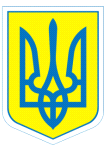 НАКАЗ24.04.2018		       		       м. Харків                 		  	 № 90   Про відвідуванняДержавного навчальногозакладу «Слобожанськийрегіональний центр професійної освіти»         З метою профорієнтації  учнів та відповідно до Положення про організацію роботи з охорони праці  та безпеки життєдіяльності учасників освітнього процесу в установах і закладах освіти, затвердженого наказом  Міністерства освіти і науки України від 26.12.2017 № 1669, зареєстрованим у Міністерстві юстиції України 23.01.2018 за № 100/31552НАКАЗУЮ:1. Направити  24.04.2018  о 10.00  до Державного навчального закладу «Слобожанський регіональний центр професійної освіти»  учнів 10-А класу у кількості 11 осіб.                    2. Призначити відповідальним за життя та здоров’я учнів   Нікуліну С.М., класного керівника 10-А класу.3. Нікуліній С.М. провести з учнями інструктаж з правил безпеки життєдіяльності (інструкція з безпечного перевезення учнів  у громадському транспорті № 64-БЖ; під час екскурсій № 3-БЖ, під час групових поїздок № 66-БЖ,  попередження дорожньо-транспортних пригод  № 27-БЖ) та зробити відповідні записи в Журналі інструктажів.                                      4. Контроль за виконанням даного наказу  покласти на заступника з виховної роботи Коваленко Г.І.Директор                    Л.О.Мельнікова Коваленко ,3-70-30-63З наказом ознайомлені:         Г.І.Коваленко                                                              С.М.Нікуліна